УДК 651.34ПРОГНОЗИРОВАНИЕ ТЕХНОГЕННЫХ РИСКОВ НА ОСНОВЕ ТЕОРИИ НЕЧЕТКИХ МНОЖЕСТВ В СИСТЕМАХ СЕЛЬСКОГО ЭЛЕКТРОСНАБЖЕНИЯВоробьев Н. П., Черкасова Н.И., Костюков А.Ф.Россия, г. Барнаул, АлтГТУРассмотрена программная реализация метода прогнозирования техногенных рисков на основе теории нечетких множеств в системах сельского электроснабжения. Разработан алгоритм оценки риска в системах сельского электроснабжения 10/0,4кВ.Ключевые слова: риск, техногенный, нечеткие, множества, прогнозирование, системаProgram realisation of a method of forecasting of technogenic risks on the basis of the theory of indistinct sets in systems of a rural electrical supply is considered. The algorithm of an estimation of risk in systems of a rural electrical supply 10/0,4кВ is developed.Keywords: risk, technogenic, indistinct, sets, forecasting, systemДля повышения экономического эффекта от оптимизации параметров систем сельского электроснабжения (ССЭ) необходимо совершенствовать методы выбора лучшего варианта сети с учетом вероятностного ущерба (риска эксплуатации ССЭ) в рублях. [1] Риск эксплуатации ССЭ зависит от главных показателей функционирования ССЭ: надежности, экономичности, безопасности и качества электроэнергии. На уровень риска эксплуатации ССЭ косвенно влияют также состояние нормативной базы, пожароопасность ССЭ и электропатология животных. Проанализировав одну из работ в области оценки риска в системах электроснабжения [2], нами выявлены следующие проблемные особенности изложенной в ней методики количественной оценки риска электроснабжения: вычисления  по упомянутой методике чрезвычайно трудоемки, занимают много времени и сил и для реальных систем электроснабжения практически не реализуемы. С целью решения упомянутых проблем в процессе обоснования риска нами разработана структурная схема системы оценки риска ССЭ 10/0,4кВ (рисунок 1). Она позволяет определить Q – ожидаемую вероятность потерь электроэнергии в ССЭ, оценить W1 - опасную техногенную ситуацию в ССЭ (учитывающую уровень электротравматизма ССЭ, электропатологию животных и пожары в электроустановках), оценить W2 - качество электроэнергии в ССЭ, учесть Sном - номинальную мощность конкретной ССЭ и  Sавр - недопоставки аварийной мощности в ССЭ.На рисунке 2, например, представлена разработанная структурная схема для оценки уровня пожаров в ССЭ. В соответствии с рисунком 2 составлена таблица 1, в которой учтены все влияющие факторы. В соответствии с изложенным сформирован пакет программ на основе FuzzuLogic по расчету ожидаемой вероятности потерь электроэнергии в ССЭ – «OVPE». Результаты модельных экспериментов по определению ожидаемой вероятности потерь электроэнергии в ССЭ свидетельствуют о работоспособности системы оценки риска ССЭ 10/0,4кВ, ее высокой линейности и точности по отношению к влияющим факторам, что позволяет оценить риск любой конкретной ССЭ 10/0,4 кВ, а также произвести сравнение различных ССЭ по этому показателю и управлять рисками путем целенаправленного изменения влияющих факторов в системе.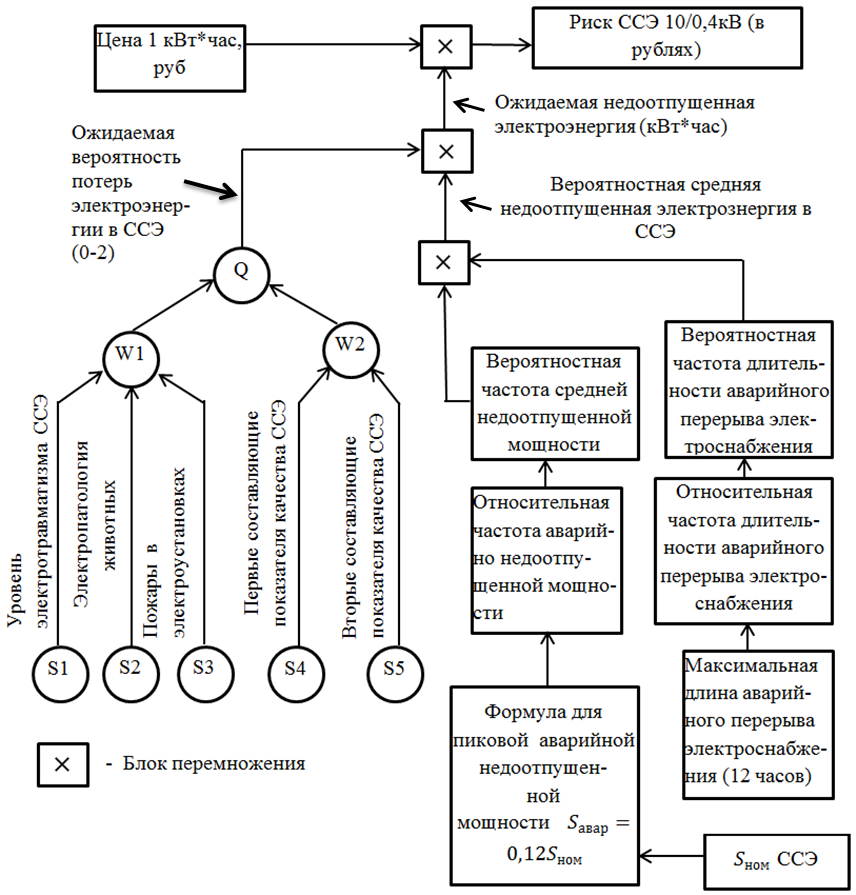 Q – ожидаемая вероятность потерь электроэнергии в системе сельского электроснабжения; W1 – оценка опасной техногенной ситуации в ССЭ; W2 – оценка качества электроэнергии в ССЭ; Sном - номинальная мощность;  Sавр - недопоставки аварийной мощностиРисунок 1 — Структурная схема системы оценки риска ССЭ 10/0,4кВ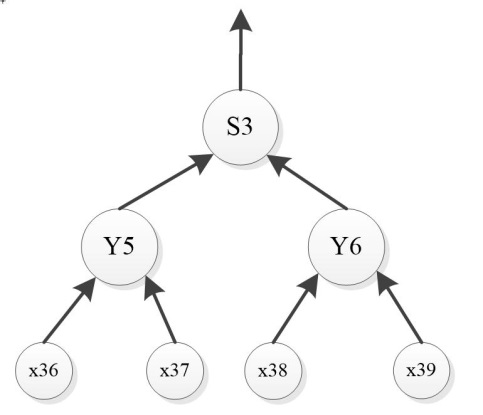 S3 – пожары в электроустановках ССЭРисунок 2 — Пожары в электроустановках ССЭТаблица 1 – Пожары в электроустановках ССЭНами проведена экспериментальная апробация метода определения риска опасной техногенной ситуации (с помощью программы OVPE). Обследовано предприятие «ООО Алтайский дом печати», г. Барнаул. В качестве экспертов участвовали ведущие специалисты упомянутой организации, и ее руководство. Объектом обследования являлись производственные корпуса предприятия. При обследовании использована электронная база данных «ООО Алтайский дом печати». В ходе обследования выявлены рискообразующие факторы. Ожидаемая вероятность потерь электроэнергии составила 0,4956, что ниже среднего значения (равного 1) по рисунку 1, в 2 раза. Следовательно, и техногенные риски «ООО Алтайский дом печати» на момент обследования оцениваются ниже средних по предприятиям аналогичного профиля в 2 раза.Список литературы1. Лещинская,Т.Б.Методы многокритериальной оптимизации систем электроснабжения сельских районов в условиях неопределенности исходной информации  [Текст] / Т.Б. Лещинская . – М.: Агроконсалт, 1998. – 148 с.2. Мусин, А. Х. Количественная оценка риска электроснабжения городов  [Текст] / А. Х. Мусин, С. А. Худорожко // Проблемы энергетики. – 2012. – № 1-2. – С. 95-101.3. Гончаренко, Г.А. Метод оценки и прогнозирования остаточного ресурса электропроводки на объектах АПК в условиях неопределенности : автореф. дис. … канд. техн. наук: 05. 20. 02  : защищена 10.12.13 :  Гончаренко Георгий Александрович. - Барнаул, 2013 - 24 с. – Библиогр.: с. 23.Воробьев Николай Павлович, АлтГТУ им. И.И. Ползунова, кафедра «Электрификация производства и быта», д.т.н., профессор, е-mail: vnprol51p@yandex.ru, тел. (385-2) 36-71-29.Черкасова Нина Ильинична, Рубцовский индустриальный институт Алтайского государственного технического университета им. И.И. Ползунова, зав. кафедрой «Электроэнергетика», к.т.н., доцент, тел. (38557)5-98-75, е-mail: 4ercas@bk.ruКостюков Анатолий Федорович, АлтГТУ им. И.И. Ползунова, докторант кафедры «Электрификация производства и быта», к.т.н., е-mail: elnis@inbox.ru, тел. (3852) 36-71-29. Обозначение промежуточных логических свертокНаименование промежуточных логических свертокОбозначение влияющих факторовНаименование графиков функций принадлежности нечетких термов влияющих факторовY5Свойства сети 0,4 кВХ36Занулениен – установленоY5Свойства сети 0,4 кВХ36Занулениес – нет данныхY5Свойства сети 0,4 кВХ36Занулениев – не установленоY5Свойства сети 0,4 кВХ37УЗОн – соответствуетY5Свойства сети 0,4 кВХ37УЗОс – нет данныхY5Свойства сети 0,4 кВХ37УЗОв – не соответствуетY6Токи в сети 0,4 кВХ38 [3]В зависимости от конкретного исполнения электропроводки - либо Iнтпв / Iкз, либо Iнтнр / Iкз, либо Iнтур / Iкзн – 1/3Y6Токи в сети 0,4 кВХ38 [3]В зависимости от конкретного исполнения электропроводки - либо Iнтпв / Iкз, либо Iнтнр / Iкз, либо Iнтур / Iкзс – 0,16Y6Токи в сети 0,4 кВХ38 [3]В зависимости от конкретного исполнения электропроводки - либо Iнтпв / Iкз, либо Iнтнр / Iкз, либо Iнтур / Iкзв – 0Y6Токи в сети 0,4 кВХ39 [3]Отношение верхнего значения тока срабатывания мгновенно действующего расцепителя (отсечки) к ожидаемому току однофазного КЗ н – 0,9Y6Токи в сети 0,4 кВХ39 [3]Отношение верхнего значения тока срабатывания мгновенно действующего расцепителя (отсечки) к ожидаемому току однофазного КЗ с – 0,45Y6Токи в сети 0,4 кВХ39 [3]Отношение верхнего значения тока срабатывания мгновенно действующего расцепителя (отсечки) к ожидаемому току однофазного КЗ в – 0Примечание: в термах нечеткой логики - н – низкий; с – средний; в – высокий; Iнтпв  - номинальное значения тока плавкой вставки предохранителя, Iнтнр  - номинальное значение тока электромагнитного расцепителя автоматического выключателя, Iнтур  - значение уставки по току срабатывания расцепителя автоматического выключателя; Iкз - ожидаемый ток однофазного КЗ.Примечание: в термах нечеткой логики - н – низкий; с – средний; в – высокий; Iнтпв  - номинальное значения тока плавкой вставки предохранителя, Iнтнр  - номинальное значение тока электромагнитного расцепителя автоматического выключателя, Iнтур  - значение уставки по току срабатывания расцепителя автоматического выключателя; Iкз - ожидаемый ток однофазного КЗ.Примечание: в термах нечеткой логики - н – низкий; с – средний; в – высокий; Iнтпв  - номинальное значения тока плавкой вставки предохранителя, Iнтнр  - номинальное значение тока электромагнитного расцепителя автоматического выключателя, Iнтур  - значение уставки по току срабатывания расцепителя автоматического выключателя; Iкз - ожидаемый ток однофазного КЗ.Примечание: в термах нечеткой логики - н – низкий; с – средний; в – высокий; Iнтпв  - номинальное значения тока плавкой вставки предохранителя, Iнтнр  - номинальное значение тока электромагнитного расцепителя автоматического выключателя, Iнтур  - значение уставки по току срабатывания расцепителя автоматического выключателя; Iкз - ожидаемый ток однофазного КЗ.